Приложение № 5 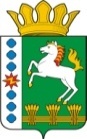 КОНТРОЛЬНО-СЧЕТНЫЙ ОРГАН ШАРЫПОВСКОГО РАЙОНАКрасноярского краяЗаключениена проект Постановления администрации Березовского сельсовета «О внесении изменений в постановление администрации Березовского сельсовета от 30.10.2013 № 44 «Об утверждении муниципальной программы Березовского сельсовета «Развитие культуры» на 2014-2016 годы14 июля 2014 год 								    № 33Настоящее экспертное заключение подготовлено Контрольно – счетным органом Шарыповского района на основании ст. 157 Бюджетного  кодекса Российской Федерации, ст. 9 Федерального закона от 07.02.2011 № 6-ФЗ «Об общих принципах организации и деятельности контрольно – счетных органов субъектов Российской Федерации и муниципальных образований», ст. 15 Решения Шарыповского районного Совета депутатов от 20.09.2012 № 31/289р «О внесении изменений и дополнений в Решение Шарыповского районного Совета депутатов от 21.06.2012 № 28/272р «О создании Контрольно – счетного органа Шарыповского района», п.1.2. Соглашения от 28.04.2014 «О передаче Контрольно-счетному органу Шарыповского района полномочий Контрольно-счетного органа Березовского сельсовета по осуществлению внешнего муниципального финансового контроля».          Представленный на экспертизу проект Постановления администрации Березовского сельсовета «О внесении изменений в постановление администрации Березовского сельсовета от 30.10.2013 № 44 «Об утверждении муниципальной программы Березовского сельсовета «Развитие культуры» на 2014-2016 годы (далее по тексту проект Постановления) направлен в Контрольно – счетный орган Шарыповского района 10 июля 2014 года, разработчиком данного проекта Постановления является администрации Березовского сельсовета Шарыповского района. Основанием для разработки муниципальной программы являются:- статья 179 Бюджетного кодекса Российской Федерации;- постановление администрации Березовского сельсовета от 30.07.2013 года № 28/2 «Об утверждении Порядка принятия решений о разработке  муниципальных программ Березовского сельсовета, их формировании и реализации»;- распоряжение администрации Березовского сельсовета от 01.08.2013  № 45-р «Об утверждении перечня муниципальных программ Березовского сельсовета на 2014 год и плановый период».Ответственный исполнитель администрации Березовского сельсовета.Соисполнители муниципальной программы отсутствуют.Перечень подпрограмм и отдельных мероприятий муниципальной программы:Народное творчество и культурно-досуговая деятельность.Целью Программы является создание условий для развития и реализации культурного и духовного потенциала населения Березовского сельсовета.Мероприятие проведено 10 июля 2014 года.В ходе подготовки заключения Контрольно – счетным органом Шарыповского района были проанализированы следующие материалы:- проект Постановления главы администрации Березовского сельсовета «О внесении изменений в постановление администрации Березовского сельсовета от 30.10.2013 № 44 «Об утверждении муниципальной программы Березовского сельсовета «Развитие культуры» на 2014-2016 годы»;- паспорт муниципальной программы Березовского сельсовета «Развитие культуры» на 2014-2016 годы;- решение Березовского сельского Совета депутатов от 19.12.2013 № 113 «О бюджете поселения на 2014 год и плановый период 2015-2016 годов».Рассмотрев представленные материалы к проекту Постановления муниципальной программы «Развитие культуры» Березовского сельсовета на 2014-2016 годы установлено следующее:В соответствии с проектом паспорта Программы происходит изменение по строке (пункту) «Ресурсное обеспечение муниципальной программы».После внесения изменений строка  будет читаться:Увеличение  объемов бюджетных ассигнований на реализацию муниципальной программы за счет средств краевого бюджета сельсовета района составило в сумме 12,24 тыс. руб.  или на  0,05 %.Изменения вносятся с целью приведения в соответствии бюджета Березовского сельсовета, а именно:- в части приложения № 2 изменилось плановое финансирование на 2014 год подпрограммы «Народное творчество и культурно-досуговая деятельность», соответственно изменилось планируемое финансирование программы в целом.Произошли изменения в финансировании второй задачи в перечне мероприятий подпрограммы 1 «Народное творчество и культурно-досуговая деятельность» на 2014 год: - добавлено мероприятие 2.2. «Региональные выплаты и выплаты, обеспечивающие уровень заработной платы работникам бюджетной сферы не ниже размера минимальной заработной платы (минимального размера оплаты труда) из краевого бюджета (приложение № 2);- увеличено финансирование второй задачи «Обеспечение максимальной доступности культурных благ, повышения качества и разнообразия услуг в сфере культур» в сумме 12,24 тыс.руб. ( приложение № 2).При проверке правильности планирования и составления проекта Постановления  нарушений не установлено.На основании выше изложенного Контрольно – счетный орган Шарыповского района предлагает администрации Березовского сельсовета принять проект Постановления администрации Березовского сельсовета «О внесении изменений и дополнений в Постановление администрации Березовского сельсовета от 30.10.2013 № 44 «Об утверждении муниципальной программы Березовского сельсовета «Развитие культуры» на 2014-2016 годы.Председатель Контрольно – счетного органа						Г.В. СавчукИнформация по ресурсному обеспечению программы, в том числе в разбивке по источникам финансирования, по годам реализации программы Предыдущая редакция (Постановление от 30.10.2013 № 44)Предлагаемая редакция (проект Постановления)Информация по ресурсному обеспечению программы, в том числе в разбивке по источникам финансирования, по годам реализации программы Планируемое финансирование программы  составляет 23 954,09 тыс. руб., в том числе за счет средств бюджета Березовского сельсовета 23 954,09 тыс. руб., из них:2014 год –7 902,07 тыс. руб.;2015 год – 8 026,01 тыс. руб.;2016 год – 8 026,01 тыс. руб.Планируемое финансирование программы  составляет 24 036,33 тыс. руб., в том числе за счет средств: бюджета поселения 23 954,09 тыс. руб., из них:2014 год –7 902,07 тыс. руб.;2015 год – 8 026,01 тыс. руб.;2016 год – 8 026,01 тыс. руб.;Краевого бюджета 12,24 тыс.руб., из них:2014 год –12,24 тыс. руб.;2015 год –  0,00 тыс. руб.;2016 год –  0,00 тыс. руб.;Внебюджетные источники 70,00 тыс. руб., из них :2014 год –70,00 тыс. руб.;2015 год –  0,00 тыс. руб.;2016 год –  0,00 тыс. руб.;